Микрозайм для самозанятых граждан, применяющих специальный налоговый режим «Налог на профессиональный доход», «Самозанятый»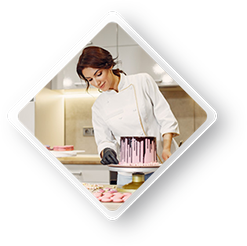 Микрозайм для самозанятых граждан, применяющих специальный налоговый режим «Налог на профессиональный доход», «Самозанятый»Сумма микрозайма,
тыс.руб.
100-500Ставка, % годовых
1-3Срок, мес.
3-36Льготное погашение
основного долга
до 6 мес.Микрозайм для самозанятых граждан, применяющих специальный налоговый режим «Налог на профессиональный доход», «Самозанятый»Микрозайм для самозанятых граждан, применяющих специальный налоговый режим «Налог на профессиональный доход», «Самозанятый»Условия предоставления Микрозайма для самозанятых граждан, применяющих специальный налоговый режим «Налог на профессиональный доход»:получателями Микрозайма являются физические лица, не являющиеся индивидуальными предпринимателями, применяющие специальный налоговый режим «Налог на профессиональный доход», в соответствии с Федеральным законом от 27.11.2018 № 422-ФЗ «О проведении эксперимента по установлению специального налогового режима «Налог на профессиональный доход».На момент обращения с заявлением на получение Микрозайма (далее – Заявление) физическое лицо, не являющиеся индивидуальным предпринимателям, применяющее специальный налоговый режим «Налог на профессиональный доход» (далее – Заявитель) должно:состоять на учете в налоговом органе в соответствии с требованиями Федерального закона от 27.11.2018 № 422-ФЗ «О проведении эксперимента по установлению специального налогового режима «Налог на профессиональный доход», быть зарегистрированным и осуществлять деятельность на территории Краснодарского края;осуществлять профессиональную деятельность в рамках специального налогового режима «Налог на профессиональный доход» не менее 1 (одного) месяца по состоянию на дату подачи (регистрации) Заявления; иметь для получения денежных средств, действующий счет в кредитной организации.Заявители, состоящие на учете в налоговом органе в соответствии с требованиями Федерального закона от 27.11.2018 № 422-ФЗ «О проведении эксперимента по установлению специального налогового режима «Налог на профессиональный доход» от 1 (одного) до 12 (двенадцати) месяцев по состоянию на дату подачи (регистрации) Заявления относятся к категории «Самозанятый Старт» (далее – категория Самозанятый Старт). Заявители, относящиеся к категории Самозанятый Старт, должны предоставить Бизнес-план проекта, по форме, утвержденной Фондом. Возможность полного и своевременного исполнения обязательств по Микрозайму Заявителей, относящихся к категории Самозанятый Старт оценивается согласно Бизнес-Плану, предоставляемому Заявителем в Фонд.Микрозайм предоставляется на цели, связанные с организацией, осуществлением и развитием профессиональной деятельности самозанятых граждан, применяющих специальный налоговый режим «Налог на профессиональный доход». Конкретные цели, на которые предоставляется микрозайм, должны быть перечислены Заявителем при заполнении Заявления на предоставление микрозайма.Срок предоставления Микрозайма: от 3 (трех) до 36 (тридцати шести) месяцев включительно с даты перечисления денежных средств на счет Заемщика. При введении на всей территории Российской Федерации, территории субъекта Российской Федерации или муниципального образования режима повышенной готовности или режима чрезвычайной ситуации в соответствии с Федеральным законом от 21.12.1994г. №68-ФЗ «О защите населения и территорий от чрезвычайных ситуаций природного и техногенного характера» максимальный срок предоставления микрозайма для Заявителей, осуществляющих деятельность на указанных территориях, в период действия одного из указанных режимов по микрозаймам, предоставленным в период действия режима повышенной готовности или режима чрезвычайной ситуации устанавливается от 3 (трех) до 24 (двадцати четырех) месяцев включительно с даты перечисления денежных средств на счет Заемщика.Сумма Микрозайма: от 100 000 (ста тысяч) рублей до 500 000 (пятисот тысяч) рублей включительно. Процентная ставка по Микрозайму составляет 3 % годовых.Для категории Самозанятый Старт процентная ставка по Микрозайму составляет 2 % годовых.Для физических лиц, осуществляющих профессиональную деятельность в рамках специального налогового режима «Налог на профессиональный доход» в сфере производства текстильных изделий (группировка 13 ОКВЭД), производства одежды (группировка 14 ОКВЭД), производства кожи и изделий из кожи (группировка 15 ОКВЭД) и направляющих средства запрашиваемого микрозайма на финансирование видов деятельности согласно группировкам ОКВЭД, указанным в настоящем пункте Видов и условий микрозаймов, процентная ставка по Микрозайму составляет 1 % годовых. Положения настоящего пункта применяются с учетом требований п.1 ч.2 ст.4 Федерального закона от 27.11.2018 N 422-ФЗ "О проведении эксперимента по установлению специального налогового режима "Налог на профессиональный доход".Для физических лиц, осуществляющих профессиональную деятельность в рамках специального налогового режима «Налог на профессиональный доход» в сфере обработки древесины и производства изделий из дерева и пробки, кроме мебели, производство изделий из соломки и материалов для плетения (группировка 16 ОКВЭД), производства мебели (группировка 31 ОКВЭД) и направляющим средства запрашиваемого микрозайма на финансирование видов деятельности согласно группировкам ОКВЭД, указанным в настоящем пункте Видов и условий микрозаймов, процентная ставка по Микрозайму составляет 1 % годовых. Процентная ставка по Микрозайму определяется исходя из установленной процентной ставки действующей на дату регистрации заявления на предоставление микрозайма редакции Видов и условий микрозаймов. В случае, если на дату заключения договора займа, вышеуказанный размер процентной ставки превышает размер ставки рассчитанный исходя из Требований, то в данном случае применяется максимальная процентная ставка, рассчитанная исходя из Требований.В графике возврата суммы основного долга и уплаты процентов по Микрозайму применяется дифференцированная система платежа. Возврат основной суммы Микрозайма осуществляется ежемесячно равными частями.Срок возврата средств по Договору займа не должен превышать 36 (тридцать шесть) месяцев.При введении на всей территории Российской Федерации, территории субъекта Российской Федерации или муниципального образования режима повышенной готовности или режима чрезвычайной ситуации в соответствии с Федеральным законом от 21.12.1994г. №68-ФЗ «О защите населения и территорий от чрезвычайных ситуаций природного и техногенного характера» максимальный срок предоставления микрозайма для Заявителей, осуществляющих деятельность на указанных территориях, в период действия одного из указанных режимов по микрозаймам, предоставленным в период действия режима повышенной готовности или режима чрезвычайной ситуации срок возврата средств по Договору займа не должен превышать 24 (двадцати четырех) месяцев.Уплата процентов за пользование Микрозаймом осуществляется ежемесячно, согласно графика (от фактической ссудной задолженности).При предоставлении Микрозайма сроком более чем на 12 месяцев, по заявлению Заёмщика может устанавливаться льготный период по возврату основной суммы Микрозайма до 6 месяцев, в следующих случаях:специфика производства и доставки продукции, товаров, выполнения работ, оказания услуг Заёмщиком носит сезонный характер;средства Микрозайма направляются Заёмщиком на создание, реконструкцию и/или приобретение основных и оборотных средств, имеющих отложенный результат внедрения (использования).Микрозайм для категории Самозанятый Старт предоставляется под поручительство не менее одного поручителя физического и/или юридического лица либо привлечение поручительства унитарной некоммерческой организации «Фонд развития бизнеса Краснодарского края», обеспечивающего Микрозайм в размере не менее 50% от суммы обязательств в части возврата суммы основного долга по Микрозайму.Микрозайм для Заявителей, за исключением категории Самозанятый Старт, предоставляется под залог имущества Заемщика и/или третьего лица, в соответствии с разделом 9 Правил предоставления микрозаймов Фондом и поручительство физического и/или юридического лица в обеспечение своевременного и полного исполнения обязательств по Договору займа.В случае недостаточности залогового имущества, возможно привлечение поручительства Фонда развития бизнеса, согласно разделу 9 Правил предоставления микрозаймов Фондом. В целях обеспечения своевременного и полного исполнения обязательств по Договору займа допускается привлечение нескольких поручителей (физических и/или юридических лиц). 